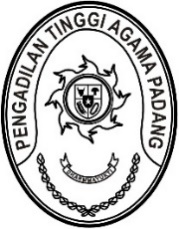 Nomor : W3-A//HK.05/6/2023	                                Padang, 27 Juni 2023Lamp	 :  - Hal	 : Penerimaan dan Registrasi Perkara 	   Banding Nomor 37/Pdt.G/2023/PTA.PdgKepada    Yth. Ketua Pengadilan Agama PayakumbuhAssalamu’alaikum Wr.Wb.Dengan ini kami beritahukan kepada Saudara bahwa berkas yang dimohonkan banding oleh Saudara:Syahrul Andi Mave Palaguna bin Syahrudin sebagai Pembanding L a w a nManjelfia binti Wirman sebagai TerbandingTerhadap Putusan Pengadilan Agama Payakumbuh Nomor 160/Pdt.G/2023/PA.Pyk tanggal 19 Mei 2023 yang Saudara kirimkan dengan surat pengantar Nomor W3-A5/865/HK.01/6/2023 tanggal 23 Juni 2023 telah kami terima dan telah didaftarkan dalam Buku Register Banding Pengadilan Tinggi Agama Padang, Nomor 37/Pdt.G/2023/PTA.Pdg tanggal 27 Juni 2023.Demikian disampaikan untuk dimaklumi sebagaimana mestinya.                  WassalamPanitera,Drs. SyafruddinTembusan:Sdr. Yossi Danti, S.H., M.H., C.I.L. sebagai Kuasa Pembanding;Sdr. Nur Islami, S.H. sebagai Kuasa Terbanding;c.q. Pengadilan Agama Payakumbuh.